CO NAM W SERCU GRA – INNOWACJA PEDAGOGICZNA 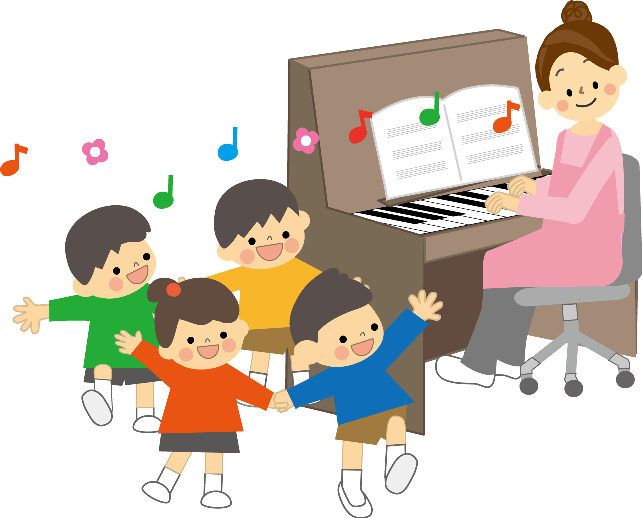 „Muzyka ma ogromne zdolności wyrażania piękna każdej kultury. Ze swej natury może sprawić, że zabrzmią wewnętrzne harmonie. Podnosi intensywne i głębokie emocje, a swoim czarem wywiera ogromny wpływ”.                                                                                                                           Jan Paweł II Nazwa innowacji: Co nam w sercu gra  Rodzaj innowacji: programowo-metodycznaAutor: mgr Alicja Kwiryng Miejsce: Publiczne Przedszkole Samorządowe „ Justynka” w Stawiszynie Termin realizacji: Rok szkolny 2023/2024   I . Wstęp II. Opis zasad innowacji Zakres innowacji Motywacja wprowadzenia innowacji i oczekiwania z nią związane Cechy innowacjiCel ogólnyCele szczegółowePrzewidywane efekty III. Metody i formy pracy. IV.  Ewaluacja       I .Wstęp       Wpływ muzyki na rozwój dziecka W każdym okresie życia człowieka obecna jest muzyka, ale zajmuje ona różne miejsce i może pełnić odmienne funkcje. Rozwój muzyczny ujawnia się bardzo wcześnie. Już w okresie życia płodowego dziecko przejawia pierwsze reakcje na bodźce akustyczne i muzykę.Rozwój muzyczny przebiega u każdego dziecka w odmienny sposób, ujawniając ogromne różnice indywidualne. Dokonuje się on w „dialogu” ze środowiskiem życia dziecka. Stąd też najistotniejsze jest, aby rodzice, później nauczyciele, potrafili organizować kontakt dziecka         z muzyką, dostarczając mu bodźców stymulujących ów muzyczny rozwój.Dźwięk muzyczny wywołuje różne reakcje emocjonalne u odbiorców. Przenika poprzez narząd słuchu do wyobraźni i świadomości człowieka. Wyobraźnia zaś stymuluje aktywność jednostki.Warto pamiętać, że zajęcia umuzykalniające na etapie wychowania przedszkolnego odgrywają niezmiernie istotną rolę, zarówno w szeroko pojętym procesie rozwojowym, jak                                              i edukacyjnym.Kontakt z muzyką jest dla dziecka źródłem twórczych poczynań, różnorodnych poszukiwań, stymuluje dziecko do samo wyrażania się (np. w tańcu, śpiewie). Poprzez kontakt z muzyką rozwijają się u dziecka dodatnie cechy charakteru, zdolności poznawcze, a cała osobowość kształtowana jest harmonijnie i wielostronnie. Przeżycia estetyczne czynią człowieka wrażliwym na różne przejawy życia i stosunków międzyludzkich oraz inspirują do nowego spojrzenia na świat.Muzyka ćwiczy i wspomaga zmysły prowadząc do współdziałania pomiędzy słyszeniem, widzeniem i dotykiem. Istnieje duża zależność rozwoju aktywności zabawowej dziecka od poziomu i ilości prowadzonych w przedszkolu zabaw i zajęć muzycznych. Dlatego też obserwując zainteresowanie dzieci muzyką i jej różnorodnymi elementami – od śpiewu, poprzez taniec, spontaniczne muzykowanie na instrumentach, aż do aktywnego słuchania muzyki klasycznej – powstał zamysł opracowania innowacji „Co nam w sercu gra”. Ideą innowacji jest połączenie wszystkich obszarów podstawy programowej wychowania przedszkolnego i rozszerzenie ich standardów edukacji muzycznej w przedszkolu oraz wykorzystanie innowacji do pełniejszego rozwoju intelektualnego, emocjonalnego, ruchowego i społecznego.II. Opis zasad innowacji1. Zakres innowacjiProgram przewiduje prowadzenie zajęć muzycznych dla dzieci wykazujących uzdolnienia muzyczne raz w tygodniu w dwóch grupach. Czas trwania zajęć w grupie pięciolatków – 20-25 minut, sześciolatków – 25-30 minut. Program przewiduje założenie chóru przedszkolnego.2. Motywacja wprowadzenia innowacji i oczekiwania z nią związaneDzieci od najmłodszych lat przejawiają potrzebę kontaktu z muzyką. Lubią być w ruchu, lubią zabawy przy muzyce. Nauczyciel podczas swoich oddziaływań dydaktyczno-wychowawczych powinien zapewnić dziecku warunki do swobodnej ekspresji oraz umiejętnie służyć mu pomocą, gdy staje przed nowymi zadaniami. Sposób, w jaki dziecko upora się z zadaniem, jakie wykaże przy tym pomysły, jest przejawem jego samodzielnej, twórczej aktywności.Te wszystkie czynniki mające pozytywny wpływ na ogólny rozwój dziecka, a wynikające               z kontaktu z muzyką, przyczyniły się do opracowania programu innowacji.W naszym przedszkolu od dawna prowadzone są zajęcia rytmiczne. Dzięki temu zauważyłam, że są dzieci, których zdolności i możliwości muzyczne wychodzą poza program nauczania przedszkolnego. Dlatego zdecydowałam się na przeprowadzenie innowacji z grupą 5 i 6 latków tak, aby mogły one poszerzać swoje zainteresowania związane z szeroko pojętą muzyką. Takie dzieci w sposób naturalny i spontaniczny wykazują większą potrzebę kontaktu ze sztuką, co można zaobserwować w czasie swobodnej zabawy. Wychodząc ich potrzebom naprzeciw, stworzyłam innowację „ Co nam w sercu gra”.Oczekuję, że zaproponowana  innowacja, przyczyni się do rozwoju i wychowania podopiecznych przedszkola. Umożliwi zaspokajanie naturalnej potrzeby ekspresji                          w dziedzinach działalności twórczej, poszerzy skalę wzruszeń i przeżyć dzieci, rozwinie wrażliwość artystyczną, jak również zwróci uwagę na możliwości połączenia aktywności muzycznej i intelektualnej dziecka, co przyczyni się do lepszego i pełniejszego jego rozwoju, a nauczyciel stanie się kreatorem i animatorem pełnego rozwoju dzieci w grupie. 3. Cechy innowacji:systematyczność i celowość podejmowanych działańzintegrowanie innowacji z realizacją zadań wynikających z planu pracy dydaktyczno-wychowawczej.Planując, należy uwzględnić szereg wskazań:podczas każdego zajęcia należy dać dzieciom okazję do swobodnego ruchutrzeba stosować różne pomoce urozmaicające przebieg zajęć, nie może być jednak tych pomocy zbyt wiele, aby czas ich rozdawania i zbierania nie rozpraszał atmosfery prowadzonych zajęćw każdej jednostce zajęć, nawet powtórzeniowej, powinny być jakieś elementy nowe    i atrakcyjne dla dziecipodczas zajęć wykorzystane zostaną różnorodne instrumenty i rekwizyty jak np. pianino, mikrofon, tamburyn, marakasy, dzwoneczki, chustki, kolorowe kartki itd. 4. Cel ogólny:Rozwijanie ekspresji muzycznej i ruchowej z wykorzystaniem różnorodnych instrumentów         i pomocy. 5. Cele szczegółowe:rozwijanie zainteresowań i zdolności muzycznychkształtowanie kreatywności i twórczości muzycznejwyrabianie umiejętności aktywnego słuchania muzykikształcenie poczucia rytmu, wyobraźni muzycznej i ekspresji ruchowejrozwijanie umiejętności wokalnych kształtowanie otwartej i twórczej postawy oraz smaku estetycznegorozwijanie sfery intelektualnej, wdrażanie do sprawnego i logicznego myślenia, kojarzenia pojęć, porównywania, dokonywania analizy i syntezy. 6. Przewidywane efektyintegracja dziecka z rówieśnikami, pozwalająca na tworzenie nowych więzi społecznych kształtowanie cech osobowości psychicznej i struktury fizycznej dziecka eliminowanie cech egocentrycznych dzieci – rozbudzanie empatiidoskonalenie pamięci, zdolności kojarzenia, umiejętności skupienia uwagi na rzeczach i osobach rozwijanie wrażliwości muzycznej; rozwijanie muzykalności i podstawowych zdolności muzycznych, takich jak: słuch muzyczny, poczucie rytmu, tempa, dynamiki, pamięci muzycznej rozwijanie i uaktywnianie wyobraźni twórczej i samodzielnego działaniakształtowanie u dziecka poczucia własnej wartości, umiejętności samooceny                        i samokontroli.Ponadto, zajęcia muzyczno-ruchowe pomogą dzieciom zdobyć następujące osiągnięcia. Dziecko:przyzwyczaja się do kontaktu z muzyką, rytmem i tańcem, wykorzystując różnorodne instrumentów i rekwizytów przejawia twórczą postawę oraz aktywnośćzna swoje możliwości i umiejętnościnabiera pewności siebieuczestniczy w twórczym śpiewaniu  muzyki klasycznej, współczesnejestetycznie, rytmicznie porusza się przy muzyce. estetycznie, rytmicznie porusza się przy muzyce.III. Metody i formy pracy1. MetodyW realizacji treści wykorzystane zostaną metody typowe dla edukacji muzycznej:metoda analityczno-percepcyjnametoda problemowo-twórcza – stosowana w tworzeniu muzyki (samodzielne tworzenie akompaniamentu do piosenki, ilustracje muzyczne do wierszy, melodie, rytmy, układy ruchowe). Jej zastosowanie pozwala na wyzwolenie inwencji twórczej dziecka                    i zaangażowania jego myśleniametoda problemowo-analityczna – stosowana w czasie słuchania muzyki, w celu kształcenia przede wszystkim umiejętności percepcji. Istotne jest w tym przypadku, aby słuchanie muzyki zostało sprzężone z umiejętnością jej rozumienia i analizowania           w trakcie utworumetoda ekspresji, która polega na umożliwieniu dzieciom kontaktu z dziełem muzycznym. W przedszkolu mogą to być koncerty „na żywo”, spektakle muzyczne itp.metoda organizowania i rozwoju działalności muzycznej dziecka, której głównym celem jest zintegrowanie różnorodnych form i metod pracy wychowawczych np. podczas przygotowania podopiecznych do uroczystości, spektakli muzycznych, koncertów itp.2. Formy:śpiewgra na instrumentachruch przy muzycesłuchanie muzykitworzenie muzyki.VI. EwaluacjaGłównym zdaniem ewaluacji innowacji będzie uzyskanie odpowiedzi na pytanie, czy jej założenia i cele zostały osiągnięte. Zostanie ona przeprowadzona na podstawie:nagrań filmowychobserwacji dzieci podczas zajęć, jak również podczas uroczystości przedszkolnych, konkursów muzycznych.Z wnioskami po zakończonej i podsumowanej innowacji zapoznani zostaną:Dyrektor przedszkolaRada PedagogicznaBIBLIOGRAFIA:

1. Kuligowska K., „Doskonalenie lekcji”, Warszawa 1984
2. Borowiecka R., „Uczę się z Mozartem”, Warszawa 2004
3. Kisiel M., „Pedagogiczno – dydaktyczne aspekty wykorzystania muzyki w stymulacji rozwoju dziecka”, Dąbrowa Górnicza 2007
4. Kisiel M., „Edukacyjne inspiracje dziecięcego przeżywania, doświadczania                             poznawania muzyki”, Dąbrowa Górnicza 2008
5. Tomatis A., „Ucho i śpiew”, Lublin 1995